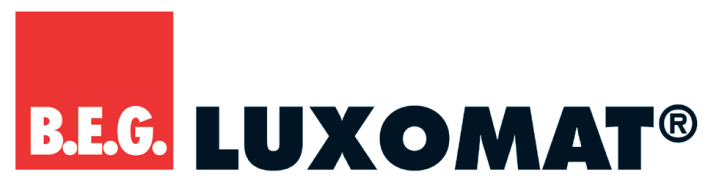 ALLGEMEIN:Fernbedienbarer Decken-BewegungsmelderEin Schaltkanal zum Schalten von LichtEin potentialfreier Kontakt für HKLTechnische DatenEinstellungen manuell oder mit FernbedienungNetzspannung: 110-240 V AC, 50/60HzErfassungsbereich: kreisförmig, 360°Schutzgrad DE: IP23 / Klasse II / CE Abmessungen DE (ca.): Ø 83 x H 81 mmSchutzgrad UP: IP20 / Klasse II / CE Abmessungen UP (ca.): Ø 106 x H 63 mmGehäuse aus hochwertigem UV-beständigen PolycarbonatUmgebungstemperatur: -25°C – +50°CKanal 1 (Lichtsteuerung)Schaltleistung: 2300 W, cosφ=1; 1150 VA, cosφ=0,5Zeiteinstellungen: 30 s bis 30 min oder Impuls Helligkeitswert: 10 - 2000 Lux Kanal 2 (Gerätesteuerung potentialfrei)Schaltleistung: Schließer, 3 A, cosφ=1Zeiteinstellungen: 5 min bis 120 minGeltende Normen: EN 60669-1, EN 60669-2-1, CE-KonformitätserklärungDecken-BewegungsmelderLUXOMAT® PD3N-2CPD3N-2C-DEDeckeneinbau92198IP23 Klasse IIPD3N-2C-UPUnterputz92188IP20 Klasse IIErfassungsbereich 360°  (T=18°C)Erfassungsbereich 360°  (T=18°C)Erfassungsbereich 360°  (T=18°C)Erfassungsbereich 360°  (T=18°C)MontagehöheKleinere BewegungenQuer zum Melder gehenFrontal auf denMelder zugehen2,00 mr = 1,6 mr = 4,0 mr = 2,5 m2,50 mr = 2,0 mr = 5,0 mr = 3,0 m3,00 mr = 2,4 mr = 6,0 mr = 3,7 m3,50 m–r = 7,0 mr = 4,3 m4,00 m–r = 8,0 mr = 4,8 m4,50 m–r = 9,0 mr = 5,4 m5,00 m–r = 10,0 mr = 6,0 mOptionales Zubehör für PD3N-2CBallschutzkorb BSK (Ø 200 x 90mm)-	weiß92199IR-Adapter-	schwarz92726IR-PD3N-2C-	grau92115IR-PD-Mini-	grau92159